Отчет № 11. 	 	 	 	 	 	 	 	 	 	 	 	16.07.2021 	 10:21:38СВЕДЕНИЯ О РАЗМЕРЕ И ОБ ИСТОЧНИКАХ ДОХОДОВ, ИМУЩЕСТВЕ, ПРИНАДЛЕЖАЩЕМ КАНДИДАТУ (СУПРУГУ И НЕСОВЕРШЕННОЛЕТНИМ ДЕТЯМ) НА ПРАВЕ СОБСТВЕННОСТИ, О СЧЕТАХ (ВКЛАДАХ) ВБАНКАХ, ЦЕННЫХ БУМАГАХ	Выборы главы Советского сельского поселения Новокубанского района	 	19.09.2021	 	н/д	 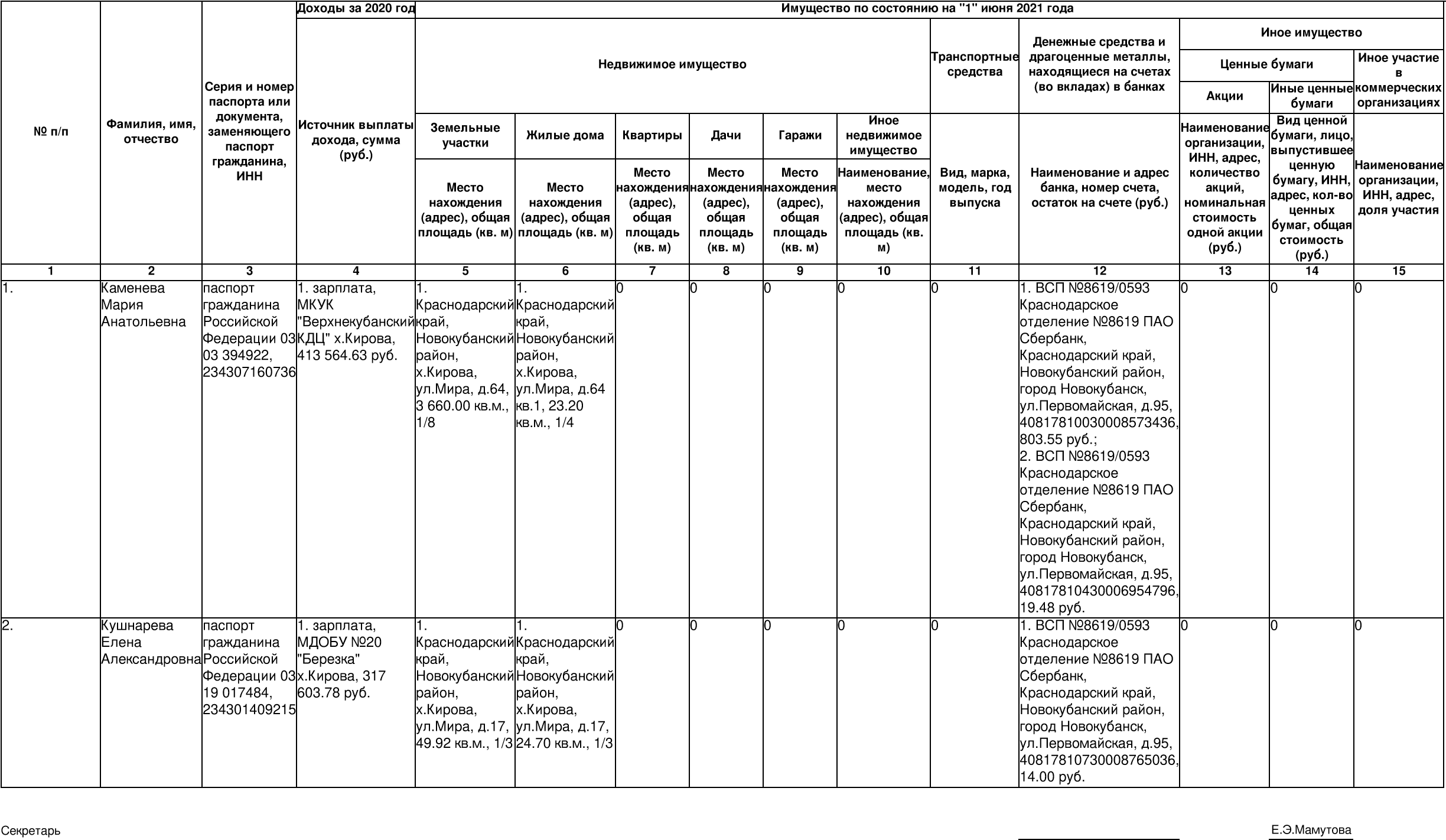 территориальнойизбирательнойкомиссии	(инициалы,Новокубанская	(подпись, дата)	фамилия)